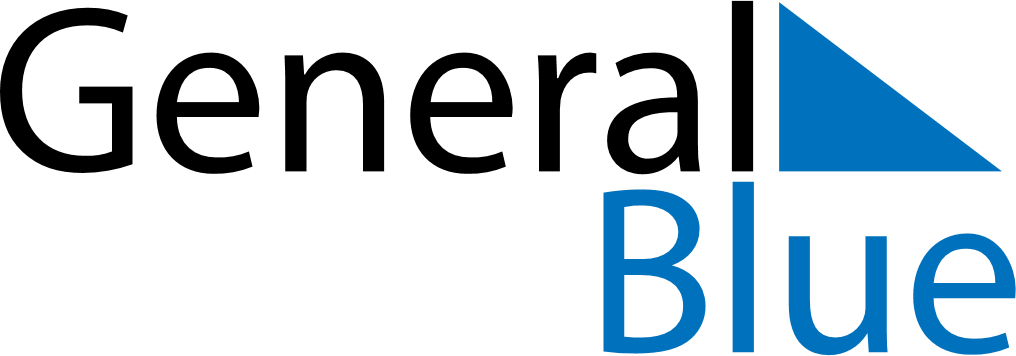 June 2028June 2028June 2028FinlandFinlandSUNMONTUEWEDTHUFRISAT12345678910Pentecost1112131415161718192021222324Midsummer EveMidsummer Day252627282930